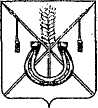 АДМИНИСТРАЦИЯ КОРЕНОВСКОГО ГОРОДСКОГО ПОСЕЛЕНИЯКОРЕНОВСКОГО РАЙОНАПОСТАНОВЛЕНИЕот 09.12.2020   		                                                  			  № 1008г. КореновскО проекте решения Совета Кореновского городского поселенияКореновского района «О внесении изменений в решение СоветаКореновского городского поселения Кореновского районаот 27 ноября 2019 года № 25-4/4 «О бюджете Кореновскогогородского поселения Кореновского района на 2020 годи плановый период 2021 и 2022 годов»В соответствии с решением Совета Кореновского городского                         поселения Кореновского района от 22 апреля 2014 года № 426 «Об утверждении Положения «О порядке внесения проектов                                 нормативных правовых актов в Совет Кореновского городского поселения», администрация Кореновского городского поселения Кореновского                            района п о с т а н о в л я е т:1. Согласиться с проектом решения Совета Кореновского                         городского поселения Кореновского района «О внесении изменений                                  в решение Совета Кореновского городского поселения Кореновского                           района от 27 ноября 2019 года № 25-4/4 «О бюджете Кореновского                           городского поселения Кореновского района на 2020 год и плановый период 2021 и 2022 годов». 2. Направить проект решения «О внесении изменений в решение                  Совета Кореновского городского поселения Кореновского района                                     от 27 ноября 2019 года № 25-4/4 «О бюджете Кореновского городского поселения Кореновского района на 2020 год и плановый период 2021 и                       2022 годов» в Совет Кореновского городского поселения Кореновского района для рассмотрения в установленном порядке (прилагается).3. Назначить представителем главы Кореновского городского                       поселения Кореновского района при обсуждении данного проекта                           решения в Совете Кореновского городского поселения начальника                       финансово-экономического отдела администрации Кореновского городского поселения Ю.А. Киричко.4. Общему отделу администрации Кореновского городского поселения Кореновского района (Питиримова) обеспечить размещение настоящего постановления на официальном сайте администрации Кореновского    городского поселения Кореновского района в информационно-телекоммуникационной сети «Интернет».5. Постановление вступает в силу со дня его подписания.ГлаваКореновского городского поселенияКореновского района					                               М.О. ШутылевПРОЕКТ РЕШЕНИЯСовета Кореновского городского поселения Кореновского района  от _________    2020 года   					                            № ______г. КореновскО внесении изменений в решение Совета Кореновского городского поселения Кореновского района от 27 ноября 2019 года № 25-4/4 «О бюджете Кореновского городского поселения Кореновского района на 2020 год и плановый период 2021 и 2022 годов» Совет Кореновского городского поселения Кореновского района                               р е ш и л:Внести в решение Совета Кореновского городского поселения Кореновского района от 27 ноября 2019 года № 25-4/4 «О бюджете Кореновского городского поселения Кореновского района на 2020 год и плановый период 2021 и 2022 годов» (с изменениями от 25 декабря 2019 года № 35-5/4, от 23 января 2020 года № 49-6/4, от 05 февраля 2020 года № 57-7/4, от 26 февраля 2020 года № 59-8/4, от 25 марта 2020 года № 66-9/4, от 29 апреля 2020 года № 72, от 29 мая 2020 года № 78, от 23 июня 2020 года № 83,                 от 30 июля 2020 года № 100, от 26 августа 2020 года № 102, от 23 сентября             2020 года № 105, от 28 октября 2020 года № 119, от 25 ноября 2020 года №132) следующие изменения:Пункт 1 Решения изложить в следующей редакции:«1. Утвердить основные характеристики бюджета Кореновского городского поселения Кореновского района (далее по тексту бюджет поселения) на 2020 год:1) общий объем доходов в сумме 461855,6 тыс. рублей;2) общий объем расходов в сумме 507490,2 тыс. рублей;3) верхний предел муниципального внутреннего долга Кореновского городского поселения Кореновского района на 1 января 2021 года в сумме                                      112546,3 тыс. рублей, в том числе верхний предел долга по муниципальным гарантиям Кореновского городского поселения Кореновского района                        0,0 тыс. рублей;4) дефицит бюджета поселения в сумме 45634,6 тысяч рублей»;2. Приложение № 5, № 7, № 9, № 11, № 13 изложить в новой редакции согласно приложениям № 1 – 5.  3. Настоящее решение подлежит официальному опубликованию и размещению на официальном сайте администрации Кореновского городского поселения Кореновского района в информационно-телекоммуникационной сети «Интернет».4. Контроль за выполнением настоящего решения возложить на постоянную комиссию по бюджету и финансам Совета Кореновского городского поселения Кореновского района (Артюшенко).5. Решение вступает в силу на следующий день после его официального опубликования.Объем поступлений доходов бюджета Кореновского городского поселения Кореновского района по кодам видов (подвидов) доходов на 2020 годНачальник финансово-экономическогоотдела администрации Кореновского городского поселения Кореновского района				                     Ю.А. КиричкоРаспределение расходов бюджета Кореновского городского поселенияна 2020 год по разделам и подразделам функциональной классификациирасходов бюджетов Российской Федерации                                                                                                                  (тыс. рублей)Начальник финансово-экономическогоотдела администрации Кореновского городского поселения Кореновского района				                     Ю.А. КиричкоРаспределение бюджетных ассигнований по целевым статьям (муниципальным программ и непрограммным направлениям деятельности), группам видов расходов классификации расходов бюджета на 2020 год									(тыс. рублей)Начальник финансово-экономическогоотдела администрации Кореновского городского поселения Кореновского района				                     Ю.А. КиричкоВЕДОМСТВЕННАЯструктура расходов местного бюджета на 2020 год      (тыс. рублей)Начальник финансово-экономического отдела администрации Кореновского городскогопоселения Кореновского района			                               Ю.А. КиричкоИсточники внутреннего финансирования дефицитаместного бюджета, перечень статей и видов источниковфинансирования дефицитов бюджетов на 2020 год   (тыс. рублей)Начальник финансово-экономического отдела администрации Кореновского городского поселения Кореновского района					           Ю.А. КиричкоПРИЛОЖЕНИЕк постановлению	администрацииКореновского городского поселенияКореновского районаот 09.12.2020 № 1008ГлаваКореновского городского поселения Кореновского района                                      М.О. ШутылевПредседатель Совета Кореновского городского поселения Кореновского района                                     Е.Д. Деляниди      ПРИЛОЖЕНИЕ № 1к решению СоветаКореновского городского поселенияКореновского районаот _______________ № ____«ПРИЛОЖЕНИЕ № 5к решению СоветаКореновского городского поселенияКореновского районаот 27 ноября 2019 года № 25-4/4КодНаименование доходовДоходы тыс. руб.1 00 00000 00 0000 000ДОХОДЫ244375,81 01 02000 01 0000 110Налог на доходы физических лиц114607,11 03 02230 01 0000 110,1 03 02240 01 0000 110,1 03 02250 01 0000 110,1 03 02260 01 0000 110Доходы от уплаты акцизов на дизельное топливо, моторные масла для дизельных и (или) карбюраторных (инжекторных) двигателей, на автомобильный бензин, на прямогонный бензин, подлежащие распределению между бюджетами субъектов Российской Федерации и местными бюджетами с учетом установленных дифференцированных нормативов отчислений в местные бюджеты13431,31 05 03000 01 0000 110Единый сельскохозяйственный налог2965,61 06 01030 13 0000 110Налог на имущество физических лиц21096,51 06 06000 13 0000 1101 09 04050 13 0000 110Земельный налог62703,51 11 05013 13 0000 1201 11 05025 13 1000 120Доходы, получаемые в виде арендной платы за земельные участки, государственная собственность на которые не разграничена и которые расположены в границах городских поселений, а также средства от продажи права на заключение договоров аренды указанных земельных участковДоходы, получаемые в виде арендной платы, а также средства от продажи права на заключение договоров аренды за земли, находящихся в собственности городских поселений (за исключением земельных участков муниципальных бюджетных и автономных учреждений)17506,81 11 05035 13 0000 120Доходы от сдачи в аренду имущества, находящегося в оперативном управлении органов управления городских поселений и созданных ими учреждений (за исключением имущества муниципальных бюджетных и автономных учреждений)2,71 11 09045 13 0000 120Прочие поступления от использования имущества, находящегося в собственности городских поселений (за исключением имущества муниципальных бюджетных и автономных учреждений, а также имущества муниципальных унитарных предприятий, в том числе казенных)931,01 13 01995 13 0000 130Прочие доходы от оказания платных услуг (работ) получателями средств бюджетов городских поселений203,01 13 02995 13 0000 130Прочие доходы от компенсации затрат бюджетов городских поселений948,41 14 02053 13 0000 410Доходы от реализации иного имущества, находящегося в собственности городских поселений (за исключением имущества муниципальных бюджетных и автономных учреждений, а также имущества муниципальных унитарных предприятий, в том числе казенных), в части реализации основных средств по указанному  имуществу1182,01 14 06013 13 0000 430Доходы от продажи земельных участков, государственная собственность на которые не разграничена и которые расположены в границах поселений7893,51 16 10123 01 0000 140Доходы от денежных взысканий (штрафов), поступающие в счет погашения задолженности, образовавшейся до 1 января 2020 года, подлежащие зачислению в бюджет муниципального образования по нормативам, действовавшим в 2019 году338,01 16 10061 13 0000 140Платежи в целях возмещения убытков, причиненных уклонением от заключения с муниципальным органом городского поселения (муниципальным казенным учреждением) муниципального контракта, а также иные денежные средства, подлежащие зачислению в бюджет городского поселения за нарушение законодательства Российской Федерации о контрактной системе в сфере закупок товаров, работ, услуг для обеспечения государственных и муниципальных нужд (за исключением муниципального контракта, финансируемого за счет средств муниципального дорожного фонда)89,0 1 16 02020 02 0000 140Административные штрафы, установленные законами субъектов Российской Федерации об административных правонарушениях, за нарушение муниципальных правовых актов264,51 16 07010 13 0000 140Штрафы, неустойки, пени, уплаченные в случае просрочки исполнения поставщиком (подрядчиком, исполнителем) обязательств, предусмотренных муниципальным контрактом, заключенным муниципальным органом, казенным учреждением городского поселения75,91 16 07090 13 0000 140Иные штрафы, неустойки, пени, уплаченные в соответствии с законом или договором в случае неисполнения или ненадлежащего исполнения обязательств перед муниципальным органом, (муниципальным казенным учреждением) городского поселения137,02 02 00000 00 0000 000БЕЗВОЗМЕЗДНЫЕ ПОСТУПЛЕНИЯ217479,82 02 19999 00 0000 150Прочие дотации212,52 02 19999 13 0000 150Прочие дотации бюджетам городских поселений212,52 02 20077 13 0000 150 Субсидии бюджетам городских поселений на софинансирование капитальных вложений в объекты муниципальной собственности87493,72 02 25299 13 0000 150Субсидии бюджетам городских поселений на софинансирование расходных обязательств субъектов Российской Федерации, связанных с реализацией федеральной целевой программы «Увековечивание памяти погибших при защите Отечества на 2019 -2024 годы»6382,12 02 25497 00 0000 150Субсидии бюджетам на реализацию мероприятий по обеспечению жильем молодых семей2291,32 02 25497 13 0000 150Субсидии бюджетам городских поселений на реализацию мероприятий по обеспечению жильем молодых семей2291,32 02 25555 00 0000 150Субсидии бюджетам на реализацию программ формирования современной городской среды12269,62 02 25555 13 0000 150Субсидии бюджетам городских поселений на реализацию программ формирования современной городской среды12269,62 02 29999 00 0000 150Прочие субсидии29043,32 02 29999 13 0000 150Прочие субсидии бюджетам городских поселений29043,32 02 30024 00 0000 150Субвенции местным бюджетам на выполнение передаваемых полномочий субъектов Российской Федерации12,42 02 30024 13 0000 150Субвенции бюджетам городских поселений на выполнение передаваемых полномочий субъектов Российской Федерации12,42 02 40014 13 0000 150Межбюджетные трансферты, передаваемые бюджетам городских поселений из бюджетов муниципальных районов на осуществление части полномочий по решению вопросов местного значения в соответствии с заключенными соглашениями7500,02 02 45424 13 0000 150Межбюджетные трансферты, передаваемые бюджетам городских поселений на создание комфортной городской среды в малых городах и исторических поселениях –победителях Всероссийского конкурса лучших проектов создания комфортной городской среды70000,02 02 49999 13 0000 150 Прочие межбюджетные трансферты, передаваемые бюджетам городских поселений2000,02 07 05020 13 0000 180Поступление от денежных пожертвований, представляемых физическими лицами получателям средств бюджетов городских поселений25,02 18 60010 13 0000 150Доходы бюджетов городских поселений от возврата остатков субсидий, субвенций и иных межбюджетных трансфертов, имеющих целевое назначение, прошлых лет из бюджетов муниципальных районов249,9Всего доходов461855,6ПРИЛОЖЕНИЕ № 2к решению СоветаКореновского городского поселенияКореновского районаот _______________ № ___«ПРИЛОЖЕНИЕ № 7к решению СоветаКореновского городского поселенияКореновского районаот 27 ноября 2019 года № 25-4/4№ п./п.НаименованиеРЗ ПРСуммаВсего расходов507490,2в том числе:1.Общегосударственные вопросы010080508,6Функционирование высшего должностного лица субъекта Российской Федерации и муниципального образования01021291,9Функционирование законодательных (представительных) органов государственной власти и представительных органов муниципальных образований010350,0Функционирование Правительства Российской Федерации, высших исполнительных органов государственной власти субъектов Российской Федерации, местных администраций010421536,7Обеспечение деятельности финансовых, налоговых и таможенных органов и органов финансового (финансово-бюджетного) надзора0106901,8Резервный фонд011150,0Другие общегосударственные вопросы 011356678,22.Национальная безопасность и правоохранительная деятельность030012756,0Защита населения и территории от чрезвычайных ситуаций природного и техногенного характера, гражданская оборона030912235,0Другие вопросы в области национальной безопасности и правоохранительной деятельности0314521,03.Национальная экономика040048049,2Транспорт04081,0Дорожное хозяйство (дорожные фонды)040945974,2Связь и информатика0410300,0Другие вопросы в области национальной экономики04121774,04.Жилищно-коммунальное хозяйство0500203803,9Коммунальное хозяйство050299628,6Благоустройство050350657,1Другие вопросы в области жилищно-коммунального хозяйства050553518,25.Образование070084,8Молодежная политика и оздоровление детей070784,86.Культура, кинематография 0800140356,77.КультураСоциальная политикаОхрана семьи и детстваДругие вопросы в области социальной политики0810101001000406140356,74087,14075,811,38.Физическая культура и спорт11008842,8Массовый спорт11028842,89.Обслуживание государственного и муниципального долга13009001,0Обслуживание государственного внутреннего и муниципального долга13019001,0ПРИЛОЖЕНИЕ № 3к решению СоветаКореновского городского поселенияКореновского районаот ___________ № ____«ПРИЛОЖЕНИЕ № 9к решению СоветаКореновского городского поселенияКореновского районаот 27 ноября 2019 года № 25-4/4№ п/пНаименованиеЦСРВРСумма1.Всего507490,2Поощрение победителей краевого конкурса на звание «Лучший орган территориального общественного самоуправления»1610260390212,5Прочая закупка товаров, работ и услуг для обеспечения муниципальных нужд1610260390244212,5Ведомственная целевая программа «Обеспечение работы территориального общественного самоуправления на территории Кореновского городского поселения на 2020-2022 годы»2110000000792,0Прочая закупка товаров, работ и услуг для обеспечения муниципальных нужд2110000000244792,0Ведомственная целевая программа Кореновского городского поселения Кореновского района «Реконструкция тепловых сетей в городе Кореновске» на 2019-2020 годы22100S107093078,5Бюджетные инвестиции в объекты капитального строительства государственной (муниципальной) собственности22100S107041493078,5Ведомственная целевая программа Кореновского городского поселения Кореновского района «Реконструкция тепловых сетей в городе Кореновске» на 2019-2020 годы (остатки, сложившиеся по состоянию на 01.01.2020 года)2210000999783,3Бюджетные инвестиции в объекты капитального строительства государственной (муниципальной) собственности2210000999414783,3Ведомственная целевая программа «Поддержка малого и среднего предпринимательства в Кореновском городском поселении Кореновского района на 2020-2022 годы»231000000030,0Прочая закупка товаров, работ и услуг для обеспечения муниципальных нужд231000000024430,0Ведомственная целевая программа «Меры по профилактике наркомании в Кореновском городском поселении Кореновского района» на 2020-2022 годы» 251000000050,0Прочая закупка товаров, работ и услуг для обеспечения муниципальных нужд251000000024450,0Ведомственная целевая программа праздничных мероприятий, проводимых в Кореновском городском поселении Кореновского района на 2020-2022 годы26100000001283,0Прочая закупка товаров, работ и услуг для обеспечения муниципальных нужд26100000002441283,0Ведомственная целевая программа праздничных мероприятий, проводимых в Кореновском городском поселении Кореновского района на 2020-2022 годы (остатки, сложившиеся по состоянию на 01.01.2020 года)261000099930,0Прочая закупка товаров, работ и услуг для обеспечения муниципальных нужд261000099924430,0Ведомственная целевая программа по проведению мероприятий, направленных на укрепление правопорядка, профилактике правонарушений на территории Кореновского городского поселения на 2020-2022 годы2710000000406,0Иные выплаты, за исключением фонда оплаты труда государственных (муниципальных) органов, лицам, привлекаемым согласно законодательству для выполнения отдельных полномочий2710000000123 206,0Субсидии (гранты в форме субсидий), не подлежащие казначейскому сопровождению2710000000633200,0Ведомственная программа «Информатизация Кореновского городского поселения на 2020-2022 годы»2810000000300,0Прочая закупка товаров, работ и услуг для обеспечения муниципальных нужд2810000000244300,0Ведомственная целевая программа «Увековечение памяти погибших при защите Отечества» на 2020 год 31100L29906579,5Прочая закупка товаров, работ и услуг для обеспечения муниципальных нужд31100L29902446579,5Ведомственная целевая программа «Капитальный ремонт и ремонт автомобильных дорог местного значения Кореновского городского поселения» 2020-2022 годы32100S244029941,5Прочая закупка товаров, работ и услуг для обеспечения муниципальных нужд32100S244024429941,5Ведомственная целевая программа «Комплексные мероприятия по участию в профилактике терроризма и экстремизма, а также в минимизации и (или) ликвидации последствий проявлений терроризма и экстремизма в границах Кореновского городского поселения Кореновского района 2020-2022 годы»33100000007,0Прочая закупка товаров, работ и услуг для обеспечения муниципальных нужд33100000002447,0Ведомственная целевая программа «Организации и осуществление мероприятий по гражданской обороне, участию в предупреждении и ликвидации последствий чрезвычайных ситуаций, защите населения и территорий Кореновского городского поселения Кореновского района от чрезвычайных ситуаций природного и техногенного характера» 2020-2022 годы3410000000160,0Прочая закупка товаров, работ и услуг для обеспечения муниципальных нужд3410000000244160,0Ведомственная целевая программа «Осуществление мероприятий по обеспечению безопасности людей на водных объектах Кореновского городского поселения Кореновского района, охране их жизни и здоровья 2020-2022 годы»361000000015,0Прочая закупка товаров, работ и услуг для обеспечения муниципальных нужд361000000024415,0Ведомственная целевая программа «Комплексные мероприятия по обеспечению первичных мер пожарной безопасности в границах населенных пунктов Кореновского городского поселения Кореновского района 2020-2022 годы»3710000000100,0Прочая закупка товаров, работ и услуг для обеспечения муниципальных нужд3710000000244100,0Муниципальная программа «Формирование современной городской среды Кореновского городского поселения Кореновского района» на 2018-2024 годы40100000003,3Прочая закупка товаров, работ и услуг для обеспечения муниципальных нужд40100000002443,3Муниципальная программа «Формирование современной городской среды Кореновского городского поселения Кореновского района» на 2018-2024 годы401F25555013052,8Прочая закупка товаров, работ и услуг для обеспечения муниципальных нужд401F25555024413052,8Муниципальная программа «Формирование современной городской среды Кореновского городского поселения Кореновского района» на 2018-2024 годы401F25424070000,0Субсидии на осуществление капитальных вложений в объекты капитального строительства государственной (муниципальной) собственности бюджетным учреждениям401F25424046470000,0Ведомственная целевая программа «Развитие муниципальной службы в администрации Кореновского городского поселения Кореновского района 2020-2022 годы»4210000000114,0Прочая закупка товаров, работ и услуг для обеспечения муниципальных нужд4210000000244114,0Ведомственная целевая программа «Подготовка жилищно-коммунального комплекса и объектов социальной сферы Кореновского городского поселения Кореновского района к осенне-зимнему периоду 2020 -2022 годов»4310000000640,7Прочая закупка товаров, работ и услуг для обеспечения муниципальных нужд4310000000244640,7Ведомственная целевая программа «Обеспечение жильем молодых семей 2020-2022 годы»4410000000125,4Субсидии гражданам на приобретение жилья4410000000322125,4Ведомственная целевая программа «Обеспечение жильем молодых семей 2020-2022 годы»44100L49703950,4Субсидии гражданам на приобретение жилья44100L49703223950,4Ведомственная целевая программа «Молодежь Кореновского городского поселения Кореновского района» 2020-2022 годы451000000034,8Прочая закупка товаров, работ и услуг для обеспечения муниципальных нужд451000000024434,8Ведомственная целевая программа по благоустройству и озеленению территории   Кореновского городского поселении Кореновского района» 2020-2022 годы «Цветущий город»461000000030,0Прочая закупка товаров, работ и услуг для обеспечения муниципальных нужд461000000024430,0Ведомственная целевая программа «Развитие массового спорта в Кореновском городском поселении Кореновского района 2020-2022 годы»  4710000000455,0Иные выплаты, за исключением фонда оплаты труда государственных (муниципальных) органов, лицам, привлекаемым согласно законодательству для выполнения отдельных полномочий4710000000123255,0Прочая закупка товаров, работ и услуг для обеспечения муниципальных нужд4710000000244200,0Ведомственная целевая программа «Отлов и содержание безнадзорных (бездомных) животных на территории Кореновского городского поселения 2020-2022 годы» 4910000000400,0Прочая закупка товаров, работ и услуг для обеспечения муниципальных нужд4910000000244400,0Обеспечение функционирования Совета Кореновского городского поселения Кореновского района502000000050,0Расходы на обеспечение функций органов местного самоуправления502000001050,0Прочая закупка товаров, работ и услуг для обеспечения муниципальных нужд502000001024450,0Обеспечение деятельности высшего органа исполнительной власти муниципального образования51000000001291,9Высшее должностное лицо муниципального образования51200000101291.9Фонд оплаты труда государственных (муниципальных) органов и взносы по обязательному социальному страхованию5120000010121992,2Взносы по обязательному социальному страхованию на выплаты денежного содержания и иные выплаты работникам государственных (муниципальных) органов5120000010129299,7Финансовое обеспечение непредвиденных расходов513000000050,0Резервный фонд администрации Кореновского городского поселения Кореновского района513000010050,0Прочая закупка товаров, работ и услуг для обеспечения муниципальных нужд513000010024450,0Обеспечение деятельности администрации Кореновского городского поселения Кореновского района5200000000511,5Прочие обязательства муниципального образования5240000000511,5Реализация муниципальных функций, связанных с муниципальным управлением5240000350511,5Прочая закупка товаров, работ и услуг для обеспечения муниципальных нужд5240000350244491,2Уплата прочих налогов, сборов52400003508520,3Уплата иных платежей524000035085320,0Обеспечение деятельности администрации Кореновского городского поселения Кореновского района52000000001744,0Прочие обязательства муниципального образования52400000001744,0Мероприятия по землеустройству и землепользованию52400002301744,0Прочая закупка товаров, работ и услуг для обеспечения муниципальных нужд52400002302441744,0Прочие обязательства Кореновского городского поселения Кореновского района52400002101,0Прочая закупка товаров, работ и услуг для обеспечения муниципальных нужд52400002102441,0Обеспечение деятельности администрации Кореновского городского поселения Кореновского района5200000000781,5Прочие обязательства муниципального образования5240000000781,5Мероприятия по информационному обслуживанию деятельности Совета и администрации Кореновского городского поселения Кореновского района5240000220781,5Прочая закупка товаров, работ и услуг для обеспечения муниципальных нужд5240000220244781,5Обеспечение деятельности администрации Кореновского городского поселения Кореновского района52000000009001,0Управление муниципальным долгом и муниципальными финансовыми активами52600000009001,0Процентные платежи по муниципальному долгу52600001109001,0Обслуживание муниципального долга 52600001107309001,0Обеспечение деятельности администрации Кореновского городского поселения Кореновского района520000000041,0Управление имуществом Кореновского городского поселения Кореновского района528000000041,0Управление муниципальным имуществом, связанное с оценкой недвижимости, признанием прав и регулированием отношений по муниципальной собственности528000025041,0Прочая закупка товаров, работ и услуг для обеспечения муниципальных нужд528000025024441,0Обеспечение деятельности администрации Кореновского городского поселения Кореновского района520000000020616,3Обеспечение функционирования администрации Кореновского городского поселения Кореновского района522000000020616,3Расходы на обеспечение функций органов местного самоуправления522000001020616,3Фонд оплаты труда государственных (муниципальных) органов и взносы по обязательному социальному страхованию522000001012114587,6Иные выплаты персоналу казенных учреждений, за исключением фонда оплаты труда5220000010122229,0Взносы по обязательному социальному страхованию на выплаты денежного содержания и иные выплаты работникам государственных (муниципальных) органов52200000101294172,7Прочая закупка товаров, работ и услуг для обеспечения муниципальных нужд52200000102441448,3Уплата налога на имущество организаций и земельного налога522000001085173,9Уплата прочих налогов, сборов522000001085252,0Уплата иных платежей522000001085352,8Поддержка дорожного хозяйства530000000016032,7Дорожный фонд администрации Кореновского городского поселения 534000036016032,7Прочая закупка товаров, работ и услуг для обеспечения муниципальных нужд534000036024416032,7Обеспечение деятельности уполномоченного учреждения на определение поставщика5420000000761,6Расходы на обеспечение функций органов местного самоуправления5420000010761,6Иные межбюджетные трансферты5420000010540761,6Обеспечение деятельности прочих учреждений, подведомственных администрации муниципального образования 5500000000115696,6Расходы на обеспечение деятельности (оказание услуг) муниципальных учреждений5520000020115696,6Фонд оплаты казенных учреждений и взносы по обязательному социальному страхованию552000002011160238,0Иные выплаты персоналу казенных учреждений, за исключением фонда оплаты труда552000002011231,2Взносы по обязательному социальному страхованию на выплаты по оплате труда работников и иные выплатыработникам учреждений552000002011918168,7Прочая закупка товаров, работ и услуг для обеспечения муниципальных нужд552000002024428726,6Субсидии бюджетным учреждениям на финансовое обеспечение муниципального задания на оказание муниципальных услуг (выполнение работ)55200000206118387,8Уплата налога на имущество организаций и земельного налога552000002085132,1Уплата прочих налогов, сборов и иных платежей552000002085286,9Уплата иных платежей552000002085325,3Обеспечение деятельности прочих учреждений, подведомственных администрации муниципального образования 550000000012067,9Поисковые и аварийно-спасательные учреждения559000002012067,9Фонд оплаты казенных учреждений и взносы по обязательному социальному страхованию55900000201117043,7Иные выплаты персоналу казенных учреждений, за исключением фонда оплаты труда55900000201123,0Взносы по обязательному социальному страхованию на выплаты по оплате труда работников и иные выплаты работникам55900000201192119,4Прочая закупка товаров, работ и услуг для обеспечения муниципальных нужд55900000202442879,0Уплата налога на имущество организаций и земельного налога55900000208514,0Уплата прочих налогов, сборов559000002085215,0Уплата иных платежей55900000208533,8Обеспечение деятельности по осуществлению внутреннего муниципального финансового контроля5620000000794,0Расходы на обеспечение функций органов местного самоуправления5620000010794,0Иные межбюджетные трансферты5620000010540794,0Обеспечение деятельности контрольно- счетной палаты муниципального образования Кореновский район5700000000901,8Контрольно-счетная палата муниципального образования Кореновский район5720000000901,8Расходы на обеспечение функций органов местного самоуправления5720000010901,8Иные межбюджетные трансферты5720000010540901,8Поддержка коммунального хозяйства58000000005126,1Прочие обязательства муниципального образования58400000005126,1Мероприятия в области коммунального хозяйства58400002905126,1Прочая закупка товаров, работ и услуг для обеспечения муниципальных нужд58400002902445126,1Мероприятия по благоустройству590000000028379,1Прочие обязательства муниципального образования594000000028379,1Уличное освещение5940000300119039,9Прочая закупка товаров, работ и услуг для обеспечения муниципальных нужд594000030024419034,2Уплата иных платежей59400003008535,7Мероприятия по благоустройству59000000009339,2Прочие обязательства муниципального образования59400000009339,2Прочие мероприятия по благоустройству городских округов и поселений59400003309339,2Прочая закупка товаров, работ и услуг для обеспечения муниципальных нужд59400003302449339,2Дополнительная помощь местным бюджетам для решения социально значимых вопросов местного значения59400629802000,0Прочая закупка товаров, работ и услуг для обеспечения муниципальных нужд59400629802442000,0Расходы на обеспечение деятельности учреждений культуры и мероприятий в сфере культуры и кинематографии600000000055925,0Расходы на обеспечение деятельности (оказание услуг) муниципальных учреждений602000002055925,0Субсидии бюджетным учреждениям на финансовое обеспечение государственного задания на оказание государственных услуг (выполнение работ)602000002061155618,6Субсидии бюджетным учреждениям на иные цели6020000020612306,4Расходы на обеспечение деятельности музеев61000000005645,9Расходы на обеспечение деятельности (оказание услуг) муниципальных учреждений61200000205645,9Субсидии бюджетным учреждениям на финансовое обеспечение государственного задания на оказание государственных услуг (выполнение работ)61200000206115645,9Расходы на обеспечение деятельности библиотек62000000007484,1Расходы на обеспечение деятельности (оказание услуг) муниципальных учреждений62200000207484,1Субсидии бюджетным учреждениям на финансовое обеспечение государственного задания на оказание государственных услуг (выполнение работ)62200000206117404,1Субсидии бюджетным учреждениям на иные цели622000002061280,0Субвенции на осуществление отдельных государственных полномочий по образованию и организации деятельности административных комиссий707006019012,4Прочая закупка товаров, работ и услуг для обеспечения муниципальных нужд707006019024412,4ПРИЛОЖЕНИЕ № 4к решению СоветаКореновского городского поселенияКореновского районаот ________________ № _____«ПРИЛОЖЕНИЕ № 11к решению СоветаКореновского городского поселенияКореновского районаот 27 ноября 2019 года № 25-4/4№ п/пНаименованиеРЗПРЦСРВРСумма на годВСЕГО507490,2Администрация Кореновского городского поселения Кореновского района992507490,2 1.Общегосударственные вопросы992010080508,7Функционирование высшего должностного лица субъекта Российской Федерации и муниципального образования99201021291,9Обеспечение деятельности высшего органа исполнительной власти муниципального образования992010251000000001291,9Высшее должностное лицо муниципального образования992010251200000001291,9Расходы на обеспечение функций органов местного самоуправления992010251200000101291,9Фонд оплаты труда государственных (муниципальных) органов и взносы по обязательному социальному страхованию99201025120000010121992,2Взносы по обязательному социальному страхованию на выплаты денежного содержания и иные выплаты работникам государственных (муниципальных) органов99201025120000010129299,7Функционирование законодательных (представительных) органов государственной власти и представительных органов муниципальных образований992010350,0Обеспечение функционирования Совета Кореновского городского поселения Кореновского района9920103502000000050,0Расходы на обеспечение функций органов местного самоуправления9920103502000001050,0Прочая закупка товаров, работ и услуг для обеспечения муниципальных нужд9920103502000001024450,0Функционирование Правительства Российской Федерации, высших исполнительных органов государственной  власти субъектов Российской Федерации, местных администраций992010421536,7Ведомственная целевая программа «Развитие муниципальной службы в администрации Кореновского городского поселения Кореновского района на 2019 год»99201044210000000114,0Прочая закупка товаров, работ и услуг для обеспечения муниципальных нужд99201044210000000244114,0Обеспечение деятельности администрации Кореновского городского поселения Кореновского района9920104520000000020616,3Обеспечение функционирования администрации Кореновского городского поселения Кореновского района9920104522000000020616,3Расходы на обеспечение функций органов местного самоуправления9920104522000001020616,3Фонд оплаты труда государственных (муниципальных) органов и взносы по обязательному социальному страхованию9920104522000001012114587,6Иные выплаты персоналу государственных (муниципальных) органов, за исключением фонда оплаты труда99201045220000010122229,0Взносы по обязательному социальному страхованию на выплаты денежного содержания и иные выплаты работникам государственных (муниципальных) органов992010452200000101294172,7Прочая закупка товаров, работ и услуг для обеспечения муниципальных нужд992010452200000102441448,3Уплата налога на имущество организаций и земельного налога9920104522000001085173,9Уплата прочих налогов, сборов9920104522000001085252,0Уплата иных платежей9920104522000001085352,8Обеспечение деятельности по осуществлению внутреннего муниципального финансового контроля99201045620000000794,0Расходы на обеспечение функций органов местного самоуправления99201045620000010794,0Иные межбюджетные трансферты99201045620000010540794,0Образование и организация деятельности административных комиссий9920104707006019012,4Субвенции на осуществление отдельных полномочий Краснодарского края на образование и организацию деятельности административных комиссий9920104707006019012,4Прочая закупка товаров, работ и услуг для обеспечения муниципальных нужд9920104707006019024412,4Обеспечение деятельности финансовых, налоговых и таможенных органов и органов финансового (финансово-бюджетного) надзора  9920106901,8Обеспечение деятельности контрольно - счетной палаты муниципального образования Кореновский район99201065700000000901,8Контрольно-счетная палата муниципального образования Кореновский район99201065720000000901,8Расходы на обеспечение функций органов местного самоуправления99201065720000010901,8Иные межбюджетные трансферты99201065720000010540901,8Резервные фонды992011150,0Финансовое обеспечение непредвиденных расходов9920111513000000050,0Резервный фонд администрации Кореновского городского поселения Кореновского района9920111513000010050,0Резервные средства9920111513000010087050,0Другие общегосударственные вопросы992011356678,3Ведомственная целевая программа «Обеспечение работы территориального общественного самоуправления на территории Кореновского городского поселения» на 2020-2022 годы99201132110000000792,0Иные выплаты, за исключением фонда оплаты труда государственных (муниципальных) органов, лицам, привлекаемым согласно законодательству для выполнения отдельных полномочий99201132110000000123792,0Обеспечение деятельности администрации Кореновского городского поселения Кореновского района99201135200000000781,5Прочие обязательства муниципального образования99201135240000000781,5Мероприятия по информационному обслуживанию деятельности Совета и администрации Кореновского городского поселения Кореновского района99201135240000220781,5Прочая закупка товаров, работ и услуг для обеспечения муниципальных нужд99201135240000220244781,5Прочие обязательства муниципального образования99201135240000000711,5Реализация муниципальных функций, связанных с муниципальным управлением99201135240000350711,5Прочая закупка товаров, работ и услуг для обеспечения муниципальных нужд99201135240000350244691,2Уплата прочих налогов, сборов992011352400003508520,3Уплата иных платежей9920113524000035085320,0Обеспечение деятельности администрации Кореновского городского поселения Кореновского района9920113520000000041,0Управление имуществом Кореновского городского поселения Кореновского района9920113528000000041,0Управление муниципальным имуществом, связанное с оценкой недвижимости, признанием прав и регулированием отношений по муниципальной собственности9920113528000025041,0Прочая закупка товаров, работ и услуг для обеспечения муниципальных нужд9920113528000025024441,0Обеспечение деятельности уполномоченного учреждения на определение поставщика99201135420000000761,6Расходы на обеспечение функций органов местного самоуправления99201135420000010761,6Иные межбюджетные трансферты99201135420000010540761,6Обеспечение деятельности прочих учреждений, подведомственных администрации муниципального образования 9920113550000000055690,8Расходы на обеспечение деятельности (оказание услуг) муниципальных учреждений9920113552000000055690,8Фонд оплаты казенных учреждений и взносы по обязательному социальному страхованию9920113552000002011134136,5Иные выплаты персоналу казенных учреждений, за исключением фонда оплаты труда9920113552000002011230,2Взносы по обязательному социальному страхованию на выплаты по оплате труда работников и иные выплатыработникам учреждений9920113552000002011910298,4Прочая закупка товаров, работ и услуг для обеспечения муниципальных нужд9920113552000002024411183,8Уплата налога на имущество организаций и земельного налога992011355200000208517,0Уплата прочих налогов, сборов9920113552000002085230,9Уплата иных платежей992011355200000208534,0Национальная безопасность и правоохранительная деятельность992030012756,0Защита населения и территории от чрезвычайных ситуаций природного и техногенного характера, гражданская оборона992030912235,0Обеспечение деятельности прочих учреждений, подведомственных администрации муниципального образования 9920309559000000012067,9Расходы на обеспечение деятельности (оказание услуг) муниципальных учреждений9920309559000002012067,9Фонд оплаты казенных учреждений и взносы по обязательному социальному страхованию992030955900000201117043,7Иные выплаты персоналу казенных учреждений, за исключением фонда оплаты труда992030955900000201123,0Взносы по обязательному социальному страхованию на выплаты по оплате труда работников и иные выплатыработникам учреждений992030955900000201192119,4Прочая закупка товаров, работ и услуг для обеспечения муниципальных нужд992030955900000202442879,0Уплата налога на имущество организаций и земельного налога992030955900000208514,0Уплата прочих налогов, сборов9920309559000002085215,0Уплата иных платежей992030955900000208533,8Ведомственная целевая программа «Комплексные мероприятия по участию в профилактике терроризма и экстремизма, а также в минимизации и (или) ликвидации последствий проявлений терроризма и экстремизма в границах Кореновского  городского поселения Кореновского района на 2020-2022 годы»992030933100000007,0Прочая закупка товаров, работ и услуг для обеспечения муниципальных нужд992030933100000002447,0Ведомственная целевая программа «Организации и осуществление мероприятий по гражданской обороне, участию в предупреждении и ликвидации последствий чрезвычайных ситуаций, защите населения и территорий Кореновского городского поселения Кореновского района от чрезвычайных ситуаций природного и техногенного характера на 2020-2022 годы»99203093410000000160,0Прочая закупка товаров, работ и услуг для обеспечения муниципальных нужд99203093410000000244160,0Другие вопросы в области национальной безопасности и правоохранительной деятельности9920314521,0Ведомственная целевая программа по проведению мероприятий, направленных на укрепление правопорядка, профилактике правонарушений на территории Кореновского городского поселения на 2020-2022 годы99203142710000000406,0Иные выплаты, за исключением фонда оплаты труда государственных (муниципальных) органов, лицам, привлекаемым согласно законодательству для выполнения отдельных полномочий99203142710000000123206,0Субсидии (гранты в форме субсидий), не подлежащие казначейскому сопровождению99203142710000000633200,0Ведомственная целевая программа                               «Осуществление мероприятий по обеспечению безопасности людей на водных объектах Кореновского городского поселения Кореновского района, охране их жизни и здоровья на 2020-2022 годы»9920314361000000015,0Прочая закупка товаров, работ и услуг для обеспечения муниципальных нужд9920314361000000024415,0Ведомственная целевая программа «Комплексные мероприятия по обеспечению первичных мер пожарной безопасности в границах населенных пунктов Кореновского городского поселения Кореновского района на 2020-2022 годы»99203143710000000100,0Прочая закупка товаров, работ и услуг для обеспечения муниципальных нужд99203143710000000244100,0Национальная экономика992040048049,2Транспорт99204081,0Обеспечение деятельности администрации Кореновского городского поселения Кореновского района992040852000000001,0Прочие обязательства муниципального образования992040852400000001,0Прочие обязательства Кореновского городского поселения Кореновского района;992040852400002101,0Прочая закупка товаров, работ и услуг для обеспечения муниципальных нужд992040852400002102441,0Дорожное хозяйство (дорожные фонды)992040945974,2Ведомственная целевая программа «Капитальный ремонт и ремонт автомобильных дорог местного значения Кореновского городского поселения» на 2020-2022 годы992040932100S244029941,5Прочая закупка товаров, работ и услуг для обеспечения муниципальных нужд992040932100S244024429941,5Поддержка дорожного хозяйства9920409530000000016032,7Прочие обязательства муниципального образования9920409534000000016032,7Дорожный фонд9920409534000036016032,7Прочая закупка товаров, работ и услуг для обеспечения муниципальных нужд9920409534000036024416032,7Связь и информатика9920410300,0Ведомственная целевая программа «Информатизация Кореновского городского поселения на 2020-2022 годы»99204102810000000300,0Прочая закупка товаров, работ и услуг для обеспечения муниципальных нужд99204102810000000244300,0Другие вопросы в области национальной экономики99204121774,0Ведомственная целевая программа «Поддержка малого и среднего предпринимательства в Кореновском городском поселении Кореновского района на 2020-2022 годы»9920412231000000030,0Прочая закупка товаров, работ и услуг для обеспечения муниципальных нужд9920412231000000024430,0Обеспечение деятельности администрации Кореновского городского поселения Кореновского района992041252000000001744,0Прочие обязательства муниципального образования992041252400000001744,0Мероприятия по землеустройству и землепользованию04041252400002301744,0Прочая закупка товаров, работ и услуг для обеспечения муниципальных нужд992041252400002302441744,0Жилищно-коммунальное хозяйство9920500203803,9Коммунальное хозяйство992050299628,6Ведомственная целевая программа Кореновского городского поселения Кореновского района «Реконструкция тепловых сетей в городе Кореновске» на 2019-2020 годы992050222100S107093078,5Бюджетные инвестиции в объекты капитального строительства государственной (муниципальной) собственности992050222100S107041493078,5Ведомственная целевая программа Кореновского городского поселения Кореновского района «Реконструкция тепловых сетей в городе Кореновске» на 2019-2020 годы (остатки, сложившиеся по состоянию на 01.01.2020 года)99205022210000999783,3Бюджетные инвестиции в объекты капитального строительства государственной (муниципальной) собственности99205022210000999414783,3Ведомственная целевая программа «Подготовка жилищно-коммунального комплекса и объектов социальной сферы Кореновского городского поселения Кореновского района к осенне-зимнему периоду 2020-2022 годов»99205024310000000640,7Прочая закупка товаров, работ и услуг для обеспечения муниципальных нужд99205024310000000244640,7Мероприятия в области коммунального хозяйства992050258400002905126,1Прочая закупка товаров, работ и услуг для обеспечения муниципальных нужд992050258400002902445126,1Благоустройство992050350657,1Поощрение победителей краевого конкурса на звание «Лучший орган территориального общественного самоуправления»99205031610260390212,5Прочая закупка товаров, работ и услуг для обеспечения муниципальных нужд99205031610260390244212,5Ведомственная целевая программа «Увековечение памяти погибших при защите Отечества» на 2020 год 992050331100L29906579,5Прочая закупка товаров, работ и услуг для обеспечения муниципальных нужд992050331100L29902446579,5Муниципальная программа «Формирование современной городской среды Кореновского городского поселения Кореновского района» на 2018-2024 годы992050340100000003,3Прочая закупка товаров, работ и услуг для обеспечения муниципальных нужд992050340100000002443,3Муниципальная программа «Формирование современной городской среды Кореновского городского поселения Кореновского района» на 2018-2024 годы9920503401F25555013052,8Прочая закупка товаров, работ и услуг для обеспечения муниципальных нужд9920503401F25555024413052,8Ведомственная целевая программа по благоустройству и озеленению территории   Кореновского городского поселении Кореновского района» на 2020-2022 годы «Цветущий город»9920503461000000030,0Прочая закупка товаров, работ и услуг для обеспечения муниципальных нужд9920503461000000024430,0Ведомственная целевая программа «Отлов и содержание безнадзорных (бездомных) животных на территории Кореновского городского поселения на 2020-2022 годы»99205034910000000400,0Прочая закупка товаров, работ и услуг для обеспечения муниципальных нужд99205034910000000244400,0Мероприятия по благоустройству9920503590000000030379,1Прочие обязательства муниципального образования9920503594000000030379,1Уличное освещение9920503594000030019039,9Прочая закупка товаров, работ и услуг для обеспечения муниципальных нужд9920503594000030024419034,2Уплата иных платежей992050359400003008535,7Прочие мероприятия по благоустройству городских округов и поселений992050359400003309339,2Прочая закупка товаров, работ и услуг для обеспечения муниципальных нужд992050359400003302449339,2Дополнительная помощь местным бюджетам для решения социально значимых вопросов местного значения992050359400629802000,0Прочая закупка товаров, работ и услуг для обеспечения муниципальных нужд992050359400629802442000,0Другие вопросы в области жилищно-коммунального хозяйства992050553518,2Обеспечение деятельности прочих учреждений, подведомственных администрации муниципального образования 9920505552000000053518,2Расходы на обеспечение деятельности (оказание услуг) муниципальных учреждений9920505552000002053518,2Фонд оплаты казенных учреждений и взносы по обязательному социальному страхованию9920505552000002011127101,6Иные выплаты персоналу казенных учреждений, за исключением фонда оплаты труда992050555200000201126,0Взносы по обязательному социальному страхованию на выплаты по оплате труда работников и иные выплатыработникам учреждений992050555200000201197870,3Прочая закупка товаров, работ и услуг для обеспечения муниципальных нужд992050555200002024418442,8Уплата налога на имущество организаций и земельного налога992050555200002085135,0Уплата прочих налогов, сборов9920505552000002085239,4Уплата иных платежей9920505 552000002085323,0Образование992070084,8Молодежная политика и оздоровление детей992070784,8Ведомственная целевая программа «Меры по профилактике наркомании в Кореновском городском поселении Кореновского района» на 2020-2022 годы9920707251000000050,0Прочая закупка товаров, работ и услуг для обеспечения муниципальных нужд9920707251000000024450,0Ведомственная целевая программа «Молодежь Кореновского городского поселения Кореновского района» на 2020-2022 годы9920707451000000034,8Прочая закупка товаров, работ и услуг для обеспечения муниципальных нужд9920707451000000024434,8Культура,  кинематография 9920800140356,7Культура9920801140356,7Ведомственная целевая программа праздничных мероприятий, проводимых в Кореновском городском поселении на 2020-2022 годы992080126100000001271,7Прочая закупка товаров, работ и услуг для обеспечения муниципальных нужд992080126100000002441271,7Ведомственная целевая программа праздничных мероприятий, проводимых в Кореновском городском поселении на 2020-2022 годы (остатки, сложившиеся по состоянию на 01.01.2020 года)9920801261000099930,0Прочая закупка товаров, работ и услуг для обеспечения муниципальных нужд9920801261000099924430,0Муниципальная программа «Формирование современной городской среды Кореновского городского поселения Кореновского района» на 2018-2024 годы9920801401F25424070000,0Субсидии на осуществление капитальных вложений в объекты капитального строительства государственной (муниципальной) собственности бюджетным учреждениям9920801401F25424046470000,0Расходы на обеспечение деятельности учреждений культуры и мероприятий в сфере культуры и кинематографии9920801600000000055925,0Расходы на обеспечение деятельности (оказание услуг) муниципальных учреждений9920801602000002055925,0Субсидии бюджетным учреждениям на финансовое обеспечение государственного задания на оказание государственных услуг (выполнение работ)9920801602000002061155618,6Субсидии бюджетным учреждениям на иные цели99208016020000020612306,4Расходы на обеспечение деятельности музеев992080161000000005645,9Расходы на обеспечение деятельности (оказание услуг) муниципальных учреждений992080161200000205645,9Субсидии бюджетным учреждениям на финансовое обеспечение государственного задания на оказание государственных услуг (выполнение работ)992080161200000206115645,9Расходы на обеспечение деятельности библиотек992080162000000007484,1Расходы на обеспечение деятельности (оказание услуг) муниципальных учреждений992080162200000207484,1Субсидии бюджетным учреждениям на финансовое обеспечение государственного задания на оказание государственных услуг (выполнение работ)992080162200000206117404,1Субсидии бюджетным учреждениям на иные цели9920801622000002061280,0Социальная политика99210004087,1Охрана семьи и детства99210044075,8Ведомственная целевая программа «Обеспечение жильем молодых семей 2020-2022 годы»99210044410000000125,4Субсидии гражданам на приобретение жилья99210044410000000322125,4Ведомственная целевая программа «Обеспечение жильем молодых семей 2020-2022 годы»992100444100L49703950,4Субсидии гражданам на приобретение жилья992100444100L49703223950,4Другие вопросы в области социальной политики992100611,3Ведомственная целевая программа праздничных мероприятий, проводимых в Кореновском городском поселении Кореновского района на 2020-2022 годы9921006261000000011,3Субсидии гражданам на приобретение жилья9921006261000000033011,3Физическая культура и спорт99211008842,8Массовый спорт99211028842,8Ведомственная целевая программа «Развитие массового спорта в Кореновском городском поселении Кореновского района на 2020-2022 годы»           99211024710000000455,0Иные выплаты, за исключением фонда оплаты труда государственных (муниципальных) органов, лицам, привлекаемым согласно законодательству для выполнения отдельных полномочий99211024710000000123255,0Прочая закупка товаров, работ и услуг для обеспечения муниципальных нужд99211024710000000244200,0Субсидии бюджетным учреждениям на финансовое обеспечение  муниципального задания на оказание муниципальных услуг (выполнение работ)992110255200000206118387,8Обслуживание государственного и муниципального долга99213009001,0Обслуживание государственного внутреннего и муниципального долга99213019001,0Обеспечение деятельности администрации Кореновского городского поселения Кореновского района992130152000000009001,0Управление муниципальным долгом и муниципальными финансовыми активами992130152600000009001,0Процентные платежи по муниципальному долгу муниципального образования992130152600001109001,0Обслуживание муниципального долга992130152600001107309001,0ПРИЛОЖЕНИЕ № 5к решению СоветаКореновского городского поселенияКореновского районаот ________________ № ____«ПРИЛОЖЕНИЕ № 13к решению СоветаКореновского городского поселенияКореновского районаот 27 ноября 2019 года № 25-4/4 КодНаименование групп, подгрупп,   
статей, подстатей, элементов,   
программ (подпрограмм), кодов   
экономической классификации    
источников внутреннего       
финансирования дефицита бюджетаСумма123000 01 00 00 00 00 0000 000Источники внутреннего              
финансирования дефицитов бюджетов, всего                              45634,6в том числе                        000 01 02 00 00 00 0000 000Кредиты кредитных организаций в валюте Российской Федерации22000,0000 01 02 00 00 00 0000 700Получение кредитов от кредитных организаций в валюте Российской Федерации79815,2000 01 02 00 00 13 0000 710Получение кредитов от кредитных организаций бюджетами городских поселений в валюте Российской Федерации79815,2000 01 02 00 00 00 0000 800Погашение кредитов, предоставленных кредитными организациями в валюте Российской Федерации-57815,2000 01 02 0000 13 0000 810Погашение бюджетами поселений кредитов от кредитных организаций бюджетами городских поселений в валюте Российской Федерации-57815,2000 01 03 00 00 00 0000 000Бюджетные кредиты от других бюджетов бюджетной системы Российской Федерации0000 01 03 01 00 00 0000 700Получение бюджетных кредитов от других бюджетов бюджетной системы Российской Федерации в валюте Российской Федерации2000,0992 01 03 01 00 13 0000 710Получение кредитов от других бюджетов бюджетной системы Российской Федерации бюджетами городских поселений в валюте Российской Федерации2000,0000 01 03 01 00 00 0000 800Погашение бюджетных кредитов, полученных от других бюджетов бюджетной системы Российской Федерации в валюте Российской Федерации2000,0992 01 03 01 00 13 0000 810Погашение бюджетами городских поселений кредитов от других бюджетов бюджетной системы Российской Федерации в валюте Российской Федерации2000,0000 01 05 00 00 00 0000 000Изменение остатков средств на      
счетах по учету средств бюджета    23634,6000 01 05 00 00 00 0000 500Увеличение остатков средств        
                     543670,8000 01 05 02 00 00 0000 500Увеличение прочих остатков средств бюджетов                           543670,8000 01 05 02 01 00 0000 510Увеличение прочих остатков денежных средств бюджетов                   543670,8992 01 05 02 01 13 0000 510Увеличение прочих остатков денежных средств бюджетов городского поселения          543670,8000 01 05 00 00 00 0000 600Уменьшение остатков средств        
                           567305,4000 01 05 02 00 00 0000 600Уменьшение прочих остатков средств бюджетов                           567305,4000 01 05 02 01 00 0000 610Уменьшение прочих остатков денежных средств бюджетов                   567305,4992 01 05 02 01 13 0000 610Уменьшение прочих остатков денежных средств бюджетов городских поселений        567305,4